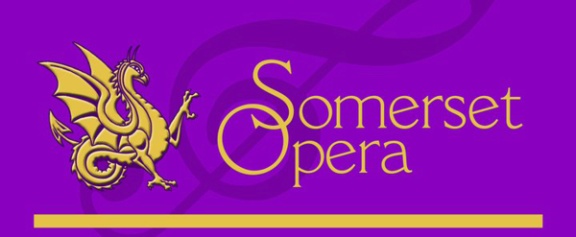 Sponsorship and advertising opportunitiesGold Sponsorship - £800Full page advert for inside front cover or to the back cover for both spring and Summer programmesUp to 8 tickets for Summer ShowAdvert on reverse of flyers for both shows (up to 5,000 copies!)A link from our websiteNightly Sponsorship - £250 per night (Summer show only)Half page advert in both programmes6 tickets for nominated night to be sponsored A mention at the beginning of that night’s performanceAdvertisementsFull page advert inside front cover or to the back cover (either spring or summer programme) £160Full page advert inside either programme  £150Half page advert inside either programme  £75Quarter page advert inside either programme  £45Please contact:  Suzi Allen  Tel: 01823 257695 mobile: 07778481859  email: suziallen@btinternet.com